Terms & ConditionsThe E-auction   sale   will   be    online    E-auction/Bidding    through    website (https: //sarfaesi .auctiontiger.net) on   16/03/2023    from 11.OO a.m. to 1.00 p.m. with unlimited extensions of 5 minutes duration each. The intending bidders should make discrete enquiry as regard any claim, charges / encumbrances on the property, of any authority, besides the Pegasus charges and should satisfy themselves about the title, extent quality and quantity of the property before submitting their bid.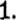 All persons participating in the E-Auction should submit his/their sufficient and acceptable proof of his/their identity, residence to authority and also copies of PAN/TAN cards etc. The bidders shall upload scanned copies of PAN card and proof of residential address, while submitting E-Tender. The bidders other than individual shall also upload proper mandate for e bidding.Prospective		bidders	may	avail	online		training		from	contact	website: https://sarfaesi.auctiontiger.net and M/s. E Procurement Technologies Ltd. Auction	Tiger,		Ahmedabad			Bidder		Support 	Help			Line		Nos. :		079- 68136805/68136837; Mr. Ramprasad Mobile No. + 91 8000 023297/9978591888 Email: ramprasad@auctiontiger.net				and  support@auctiontiger.net.Bidders are required to go through the website https://sarfaesi.auctiontiqer.net for detailed terms and conditions of E-auction sale before submitting their bids and taking part in the e- auction sale proceedings.The particulars specified in the description of property have been stated to the best of information of Pegasus and Pegasus will not be responsible for any error, misstatement, or omission.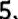 Bids shall be submitted through Offline/Online in the prescribed format with relevant details. (Details of bidder form is annexed herewith as (Annexure-I) and Declaration by bidders (Annexure-II). In addition to the above, the copy of Pan card, Aadhar card, Address proof, in case of the company, copy of board resolution passed by board of directors of company needs to submitted by the bidder).Intending Bidders shall deposit the aforesaid EMD/s on or before the date and time mentioned herein above by way of a Demand Draft / Pay Order drawn in favor of Pegasus Group Three Trust III payable  at Mumbai or  EMD can  also be paid by  way of  RTGS  /   NEFT/ Fund Transfer to the credit  of  A/c  no. 201003191843  A/c  Name:  -  Pegasus  Group One Trust-37, Bank Name: IndusInd  Bank, Branch-Opera House Branch, I FSC-INDB0000001.The bid price to be submitted shall be above the reserve price and bidders shall improve their further offers in multiples of Rs.5,OO, O00/- (Rupees Five Lakhs ).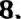 The successful bidder shall have to pay 25% of the purchase amount (including Earnest Money already paid), immediately (i.e., on the same day or not later than next working day) on closure of e-auction sale proceedings through the mode of payment mentioned in Clause (7). The balance amount of the purchase money shall have to be deposited within 15 days of acceptance/confirmation of sale conveyed to them or such extended period as agreed upon in writing by the Authorized Officer.In default of payment within the said period, the sale will automatically stand cancelled, and the entire deposit made by the successful bidder together with the earnest money shall be forfeited. Without any notice the property shall be resold.The EMD of the unsuccessful bidders will be returned on the closure of the e-auction sale proceedings to the account details duly provided in the bid form. The EMD amount shall be adjusted in case of highest/successful bidder against his/her bid price. The EMD shall not carry any interest.The sale is subject to confirmation by Pegasus. If the borrower/guarantor/(s) pay the amount due to Pegasus in full before date of sale, no sale will be conducted.No claim of whatsoever nature regarding the property put for sale, charges / encumbrances over the property or on any other matter etc. will be entertained after submission of the online bid.14. The undersigned has the absolute right and discretion to accept or reject any bid or postpone / cancel the sale or modify any terms and conditions of the sale without any prior notice and assigning any reason.The successful bidder shall bear the stamp duties, applicable VAT/GST, charges including those of sale certificate, registration charges, all statutory dues payable to government, taxes and rates and outgoing, both existing and future relating to the properties. The sale certificate will be issued only in the name of the successful bidder.The sale is subject to the conditions prescribed in the SARFAESI Act, 2002, the conditions mentioned above and the conditions mentioned In the public notice dated 11/02/2023.This publication is also a 30 days’ notice to the aforementioned borrower/guarantors under Rule 8(6) of The Security Interest (Enforcement} Rules, 2002.Further enquiries may be clarified with the Authorized Officer, Mr. Ramakant Pandey, Pegasus Assets Reconstruction Pvt. Ltd. Unit No-106, Best Business Park, Plot No.P-2 Netaji Subhash Place, Opp: Fun Cinema Pitampura New Delhi-110034 , email: ramakant@pegasus- arc.com Mobile  No:9087788888.              Special Instructions:Bidding in the last minutes/seconds should be avoided by the bidders in their own interest. Neither Pegasus nor the Service provider will be responsible for any lapses / failure (Internet failure, Power failure, etc.) on the part of the vendor, in such cases. In order to ward off such contingent situation, bidders are requested to make all the necessary arrangements/ alternatives such as back-up power supply and whatever else required so that they are able to circumvent such situation and are able to participate in the auction successfully.Place: New DelhiDate: 11/02/2023                   AUTHORISED OFFICERPegasus Assets Reconstruction Private Limited   (Trustee of Pegasus Group One Trust-37)                                               ANNEXURE-IDETAILS OF BIDDER – FILL All LETTER IN CAPITAL(Read carefully the terms and conditions of sale before filling-up and submitting the bid)Name(s) of Bidder (in Capital)Bank Account details to which EMD amount to be returned.Date of Submission Bid	/		/  PAN Number	Whether EMD remitted	YesDate of Remittance	No	/	/Bid Amount Quoted----------------------------------------------------------------------------------------------------------------------------------------------------------------I/We declare that I/We have read and understood all the terms and conditions of auction sale and the auction notice published in the newspaper which are also available in the website https://	.auctiontiger.net and shall abide by them. I/We also undertake to improve my/our bid by one bid incremental value notified in the sale notice if I/We am/are the sole bidder.                                                                                                                         Name & SignatureANNEXURE-II DECLARATION BY BIDDER(S)To,Authorized OfficerBank Name :		, Date :	/	/I/We, the bidder/s do hereby state that, I/We have read the entire terms and conditions of the sale and have understood them fully. I/We, hereby unconditionally agree to abide with and to be bound by the said terms and conditions and agree to take part in the Online Auction.I/We declare that the EMD and other deposit towards purchase-price were made by me/us as against my/our offer and that the particulars of remittance given by me/us in the bid form are true and correct.I/We further declare that the information revealed by me/us in the bid document is true and correct to the best of my/our belief. I/We understand and agree that if any of the statement/information revealed by me/us is found to be incorrect and/or untrue, the offer/bid submitted by me/us is liable to be cancelled and in such case, the EMD paid by me/us is liable to be forfeited by the Authorized Officer and that the Authorized Officer will be at liberty to annul the offer made to me/us at any point of time.I/We understand that in the event of me/us being declared as successful bidder by the Authorized Officer in his sole discretion, I/We are unconditionally bound to comply with the Terms and Conditions of Sale. I/We also agree that if my/our bid for purchase of the asset/s is accepted by the Authorized Officer and thereafter if I/We fail to comply or act upon the terms and conditions of the sale or am/are not able to complete the transaction within the time limit specified for any reason whatsoever and/or fail to fulfill any/all of the terms and conditions, the EMD and any other monies paid by me/us along with the bid and thereafter, is/are liable to be forfeited by the Authorized Officer.I/We also agree that in the eventuality of forfeiture of the amount by Authorized Officer, the defaulting bidder shall neither have claim on the property nor on any part of the sum for which it may be subsequently sold.I/We also understand that the EMD of all offerer/bidders shall be retained by the Bank and returned only after the successful conclusion of the sale of the Assets. I/we state that I/We have fully understood the terms and conditions of auction and agree to be bound by the same.The decision taken by Authorized Officer in all respects shall be binding on me/us.I also undertake to abide by the additional conditions if announced during the auction including the announcement of correcting and/or additions or deletions of times being offered for sale.Signature:			 Name:			 Address:	                                                                                                  e-Mail ID:         Postal Address of Bidder(s)Postal Address of Bidder(s)Postal Address of Bidder(s)Postal Address of Bidder(s)Postal Address of Bidder(s)Postal Address of Bidder(s)Postal Address of Bidder(s)eMail IDeMail IDeMail IDAmount In Figure Amount in WordAmount In Figure Amount in Word